Florida Odyssey of the Mind Association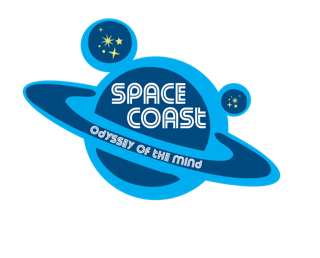 Space Coast Regional Tournament2020-2021 Online Team Registration FormTHIS FORM STAYS WITH THE COORDINATOR/COACHRegister teams by December 13th at https://www.odysseyofthemind.com/member-area/PLEASE NOTE: Team info can be edited UNTIL the payment button is clicked. After that you will NOT be able to change coach information or Add team members.Please provide the Coaches Actual Information – NOT the school or coordinator address or phone number.Membership Number: _____________Long Term Problem: _____________________________________________________________	Division: __________Coach #1 Name: _____________________________________________	 Email Address: ___________________________________________________Cell Phone: _____________________Home Address: __________________________________________________________________City: _______________________________________ Zip: ______________	CONFLICTS: _____________________________________________________________________________________________________________		_________________________________________________________________________________________________________________Coach #2 Name: _____________________________________________	Email Address: ___________________________________________________Cell Phone: _____________________Home Address: __________________________________________________________________City: _______________________________________ Zip: ______________CONFLICTS: _____________________________________________________________________________________________________________			_________________________________________________________________________________________________________________CONFLICTS: See handbook for examples.Please note the restrictions regarding adding team members and grade restrictions for division in theOdyssey of the Mind Program Guide.	ANY CHANGES AFTER ENTERED IN THE SYSETEM NOTIFY REGIONAL DIRECTORTEAM MEMBER NAMEGRADESCHOOL IF DIFFERENTPARENTS EMPLOYERSOTHER INFO; disabilities, special needs, medical info1.2.3.4.5.6.7.TEAM MEMBER NAMESCHOOL IF DIFFERENTCONFLICTIF SIBLING – SCHOOL, PROBLEM, DIV.